Территория  МДОУ «Детский сад № 235»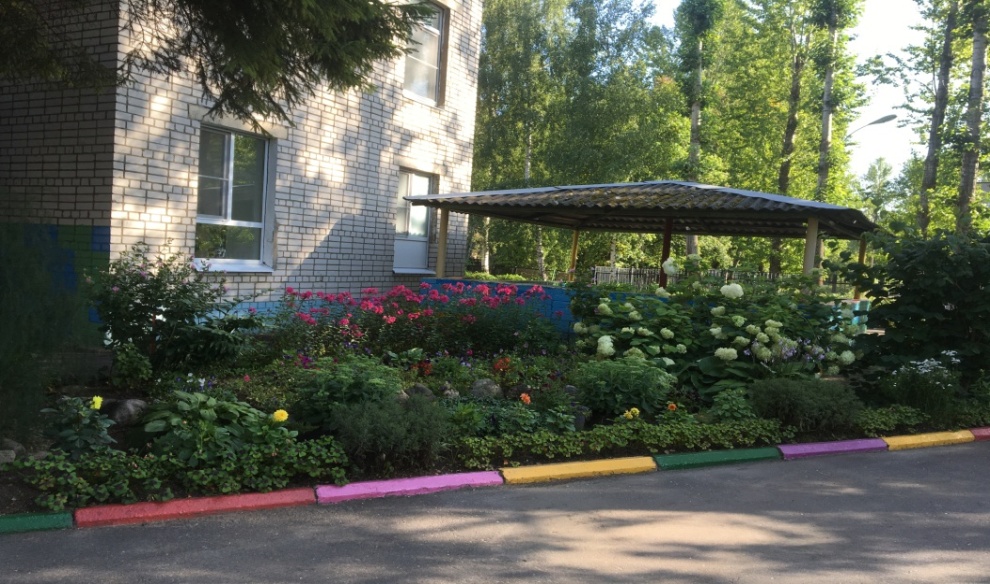 	Участки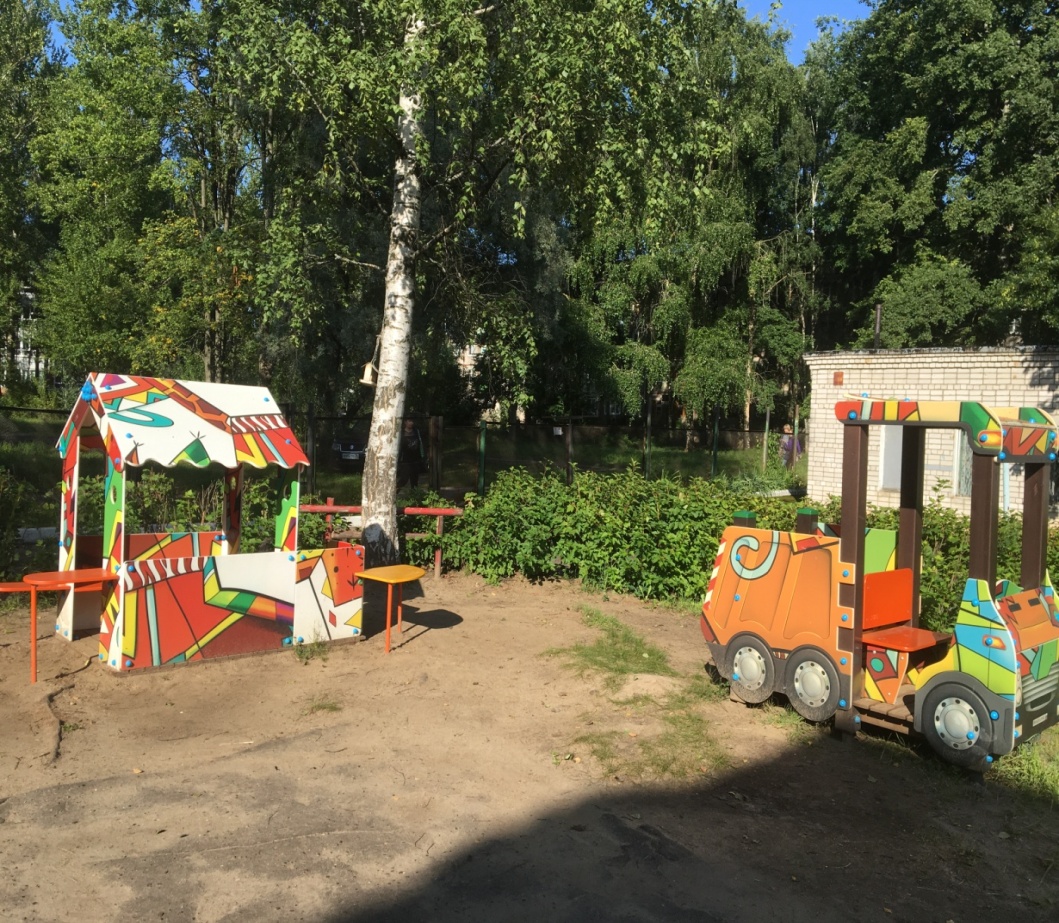 Спортивная площадка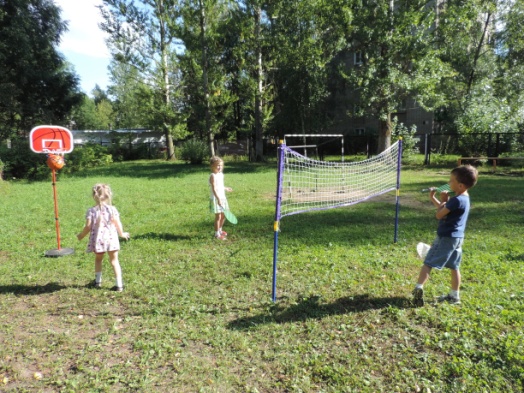                                                                   Экологическая тропа         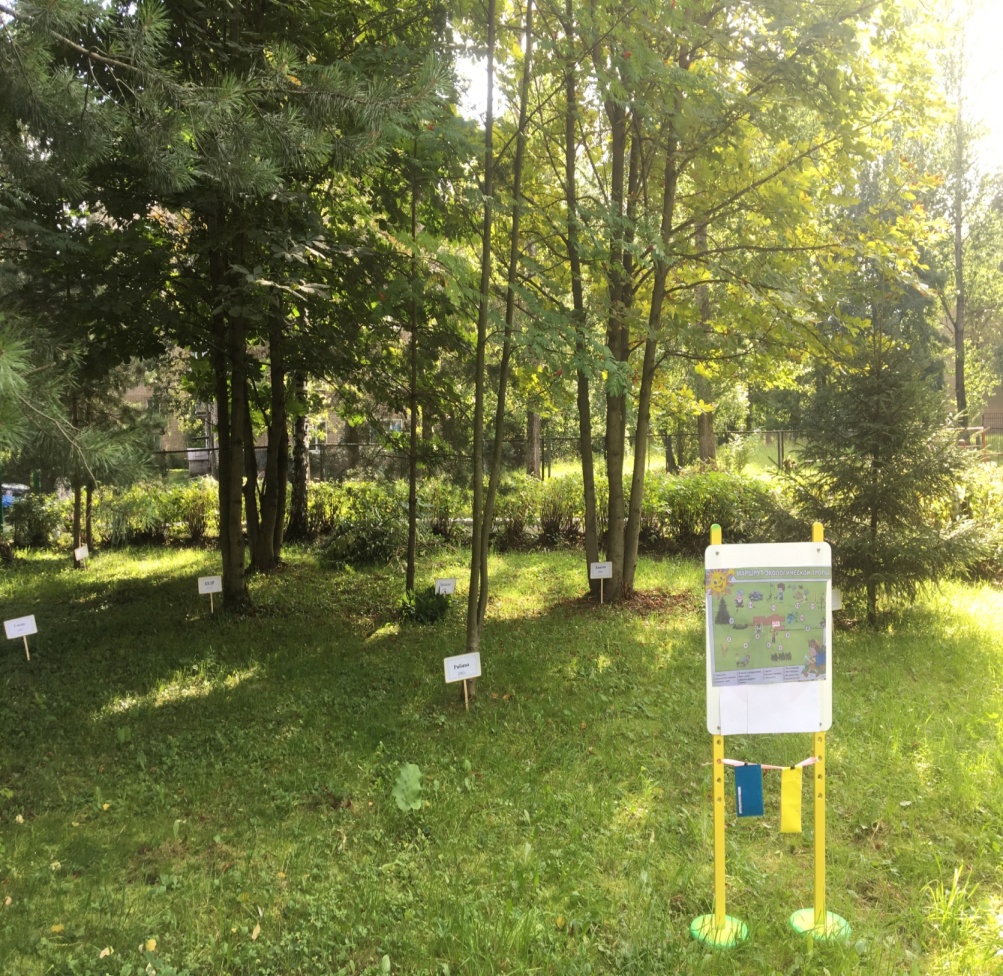 Солнечные часы                                       Природная дорожка здоровья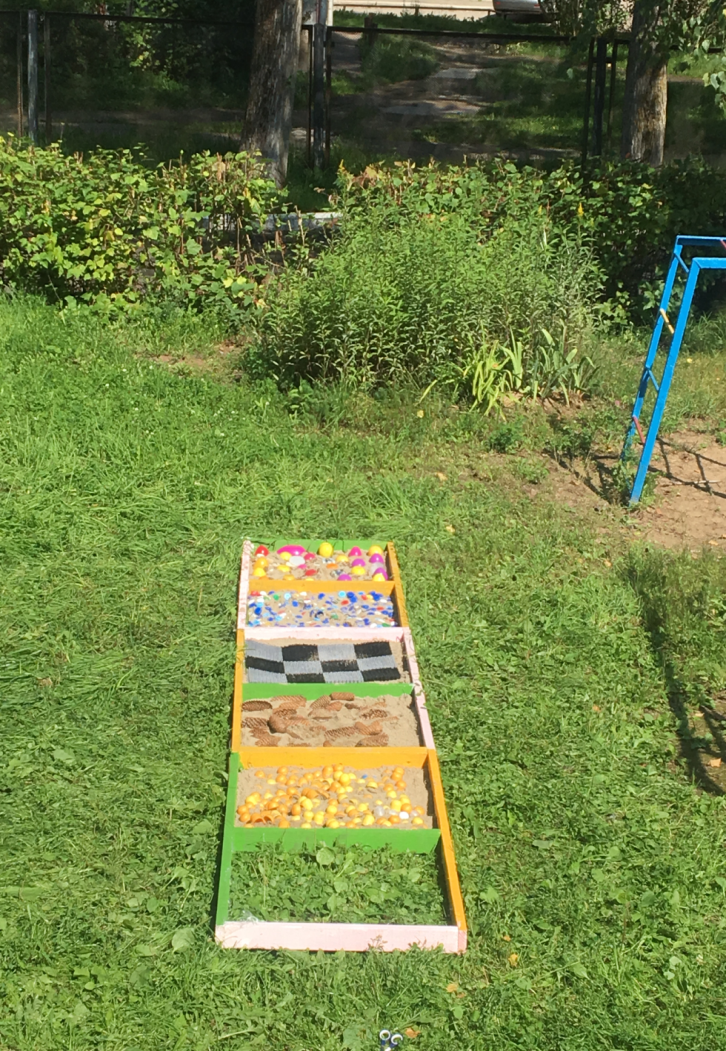 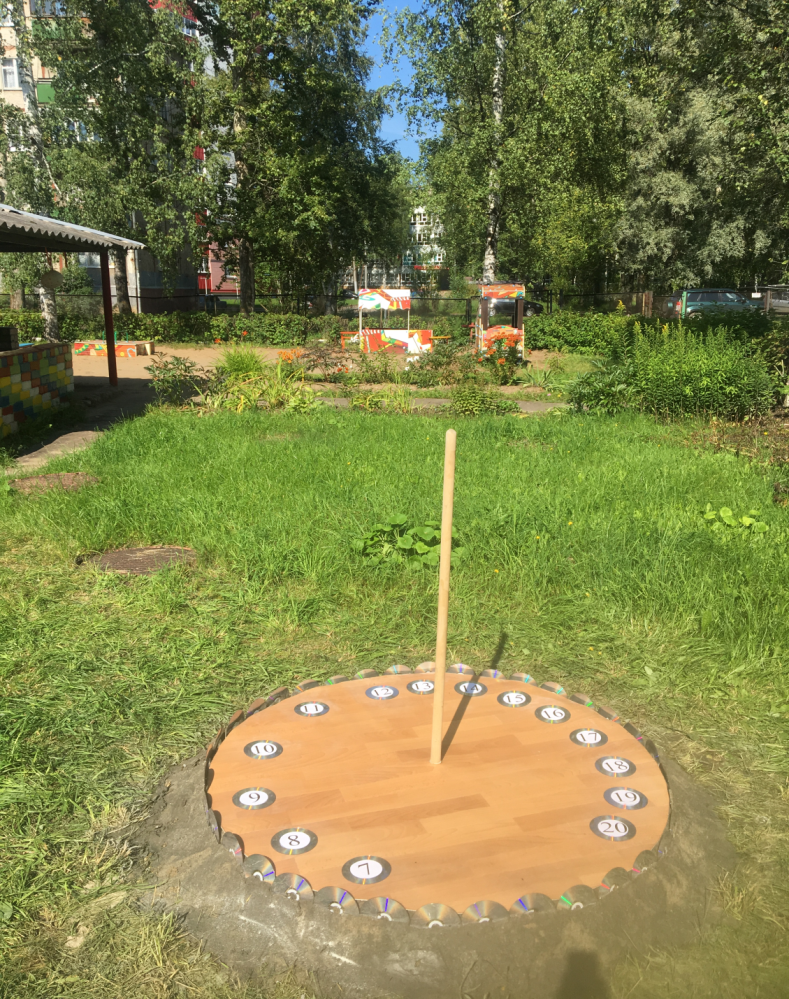 игра ГО на улице	игра ЖИПТО на улице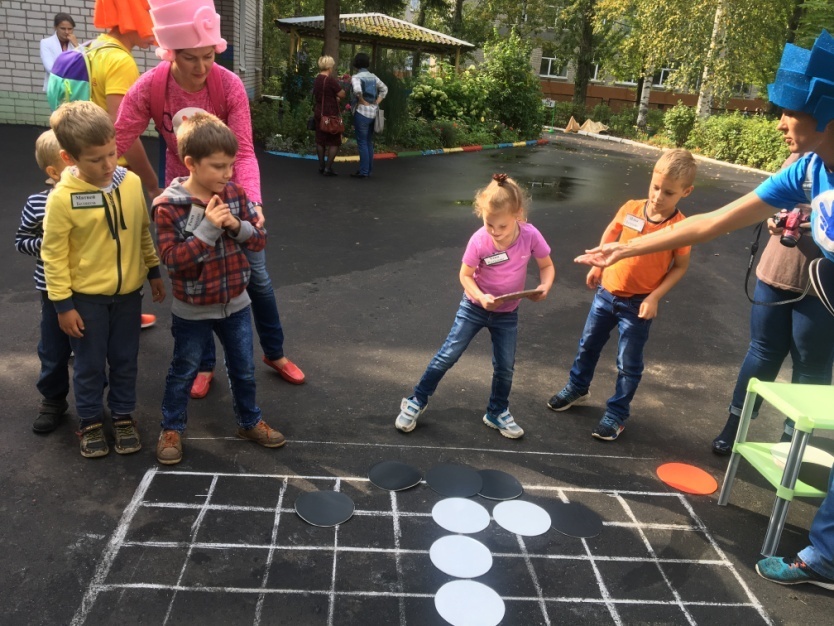 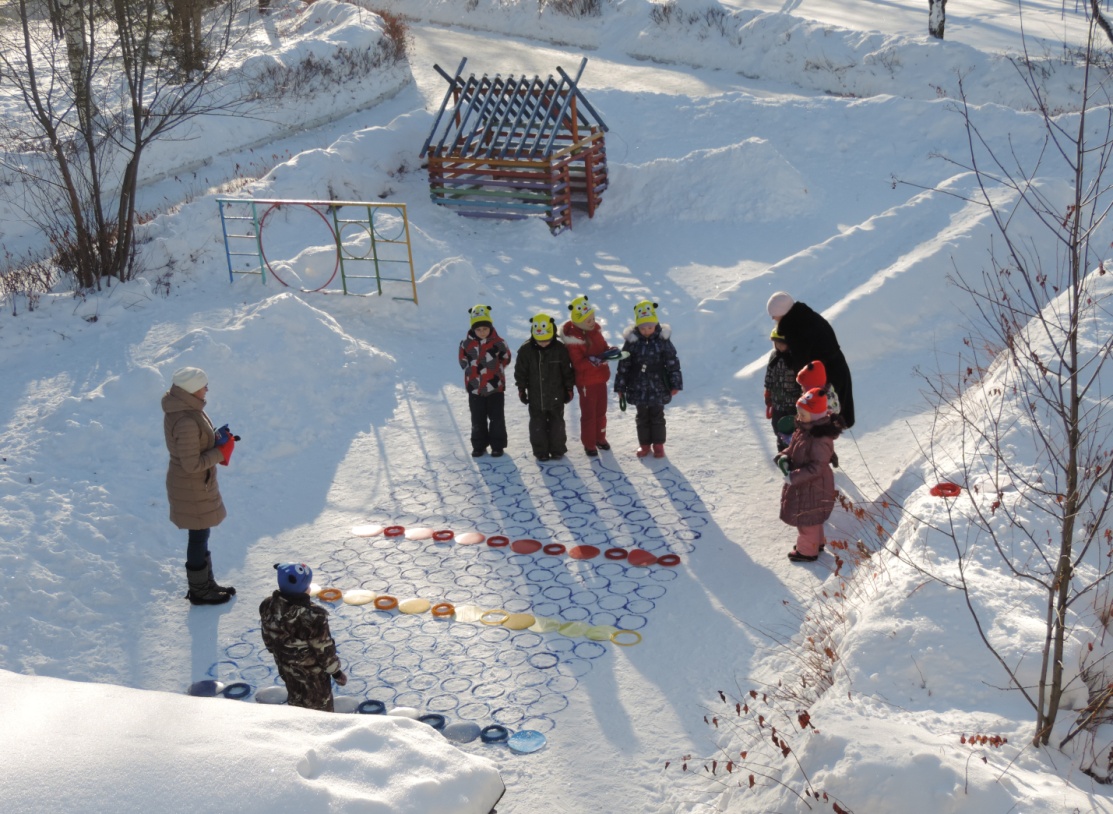 	Группы и кабинеты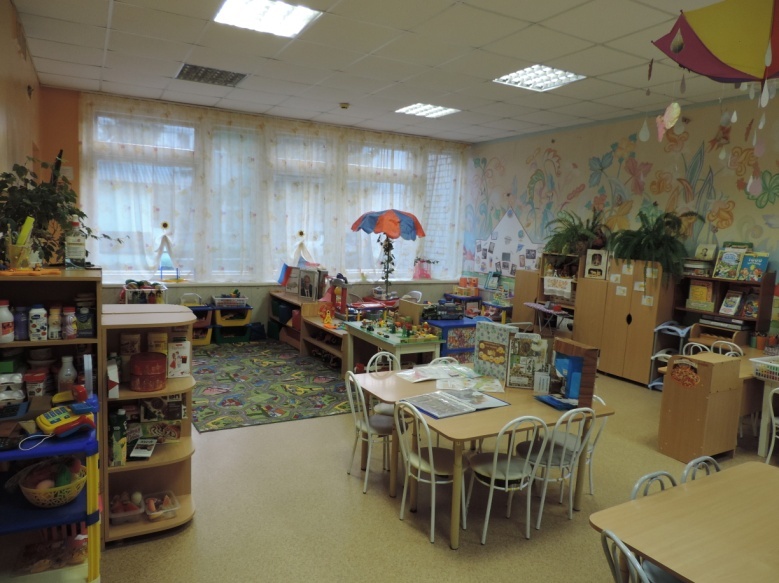 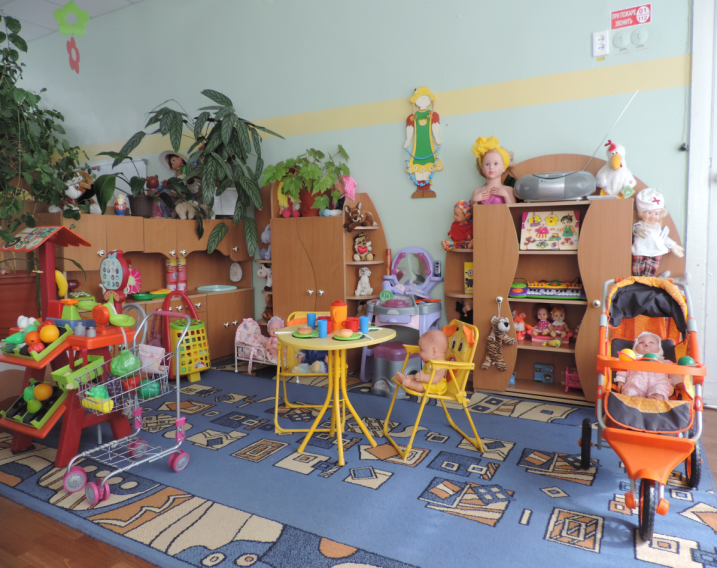 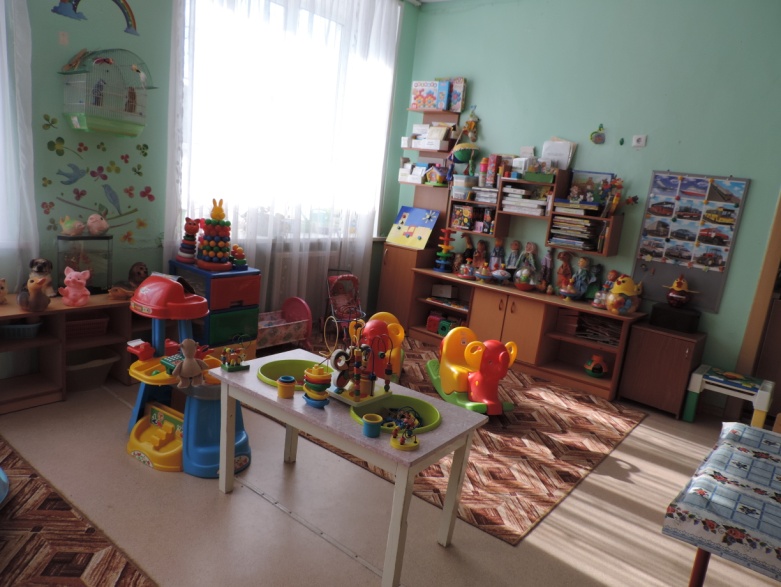 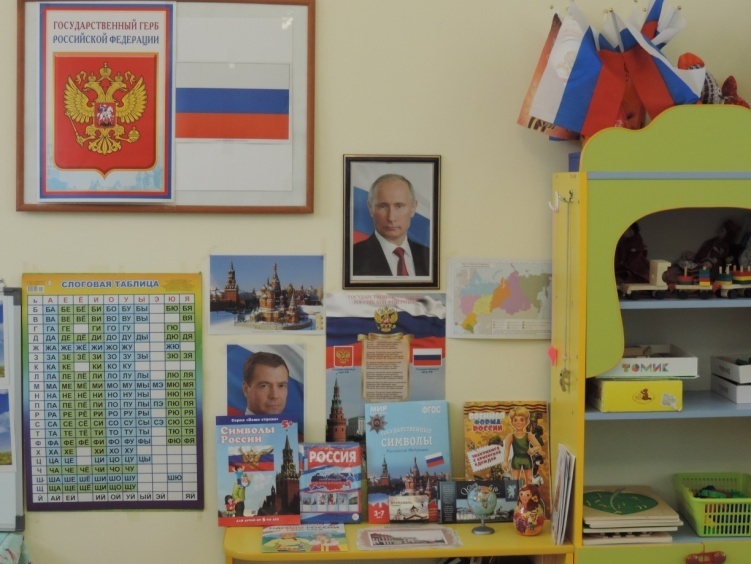 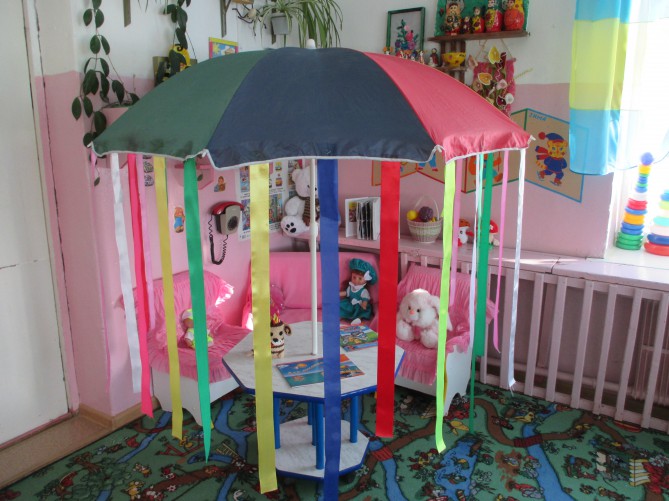 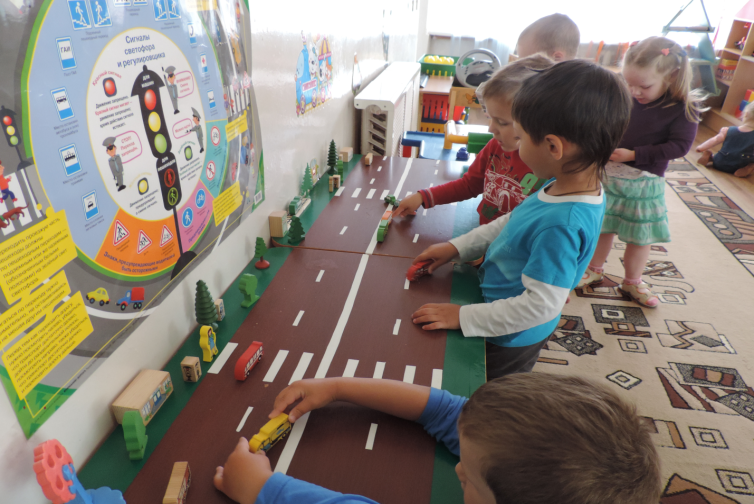 кабинет развивающего обучения                   кабинет учителя-логопеда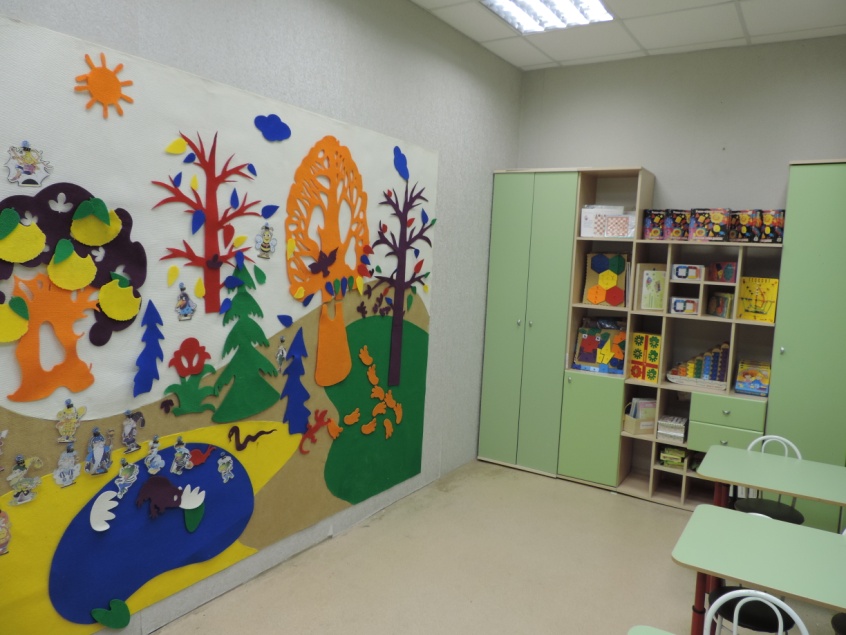 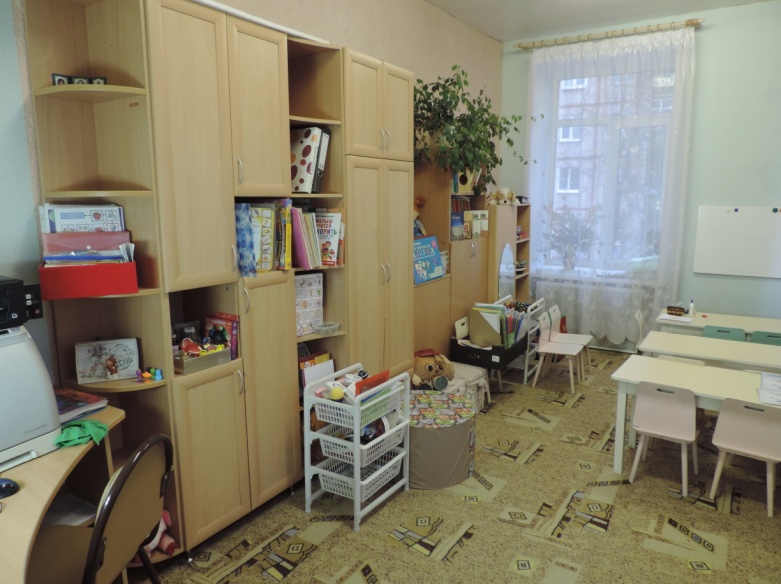 Музыкальный зал	спортивный зал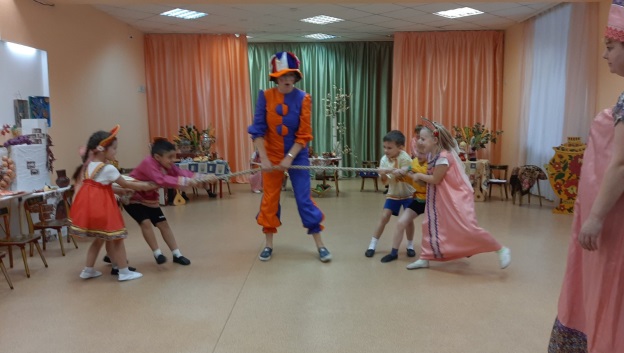 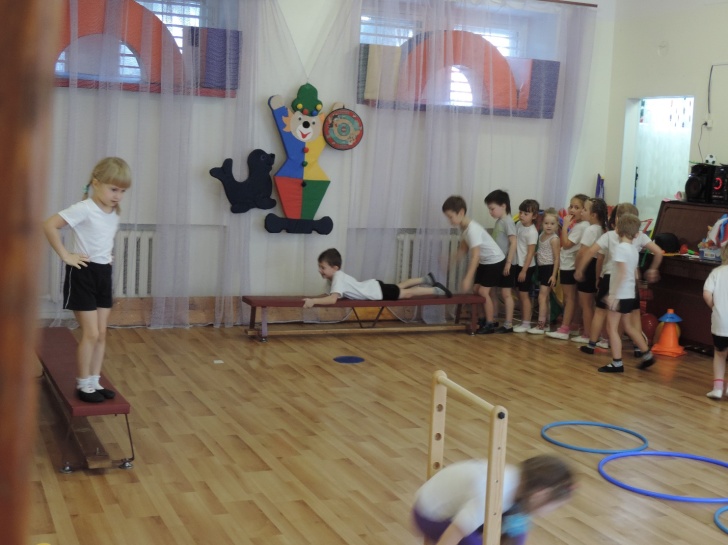   центры интеллектуальных игр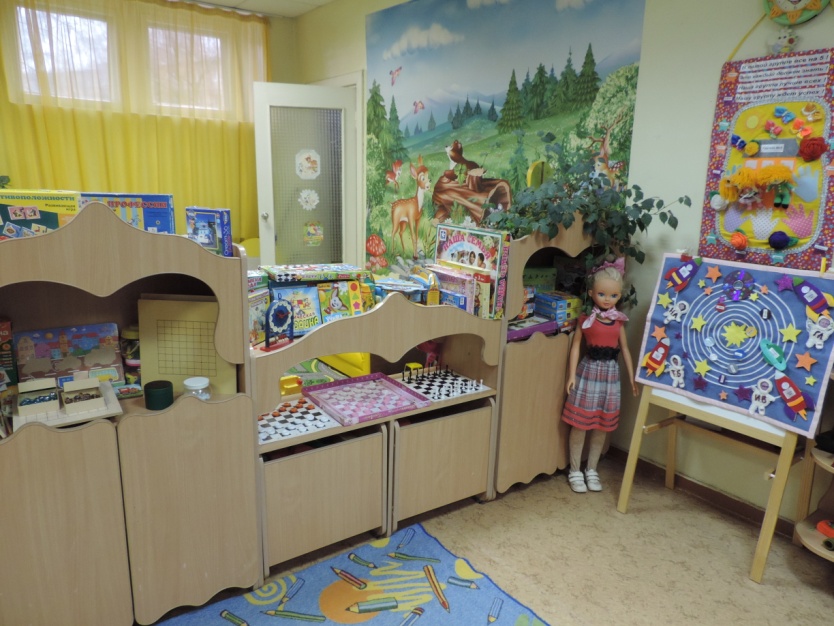 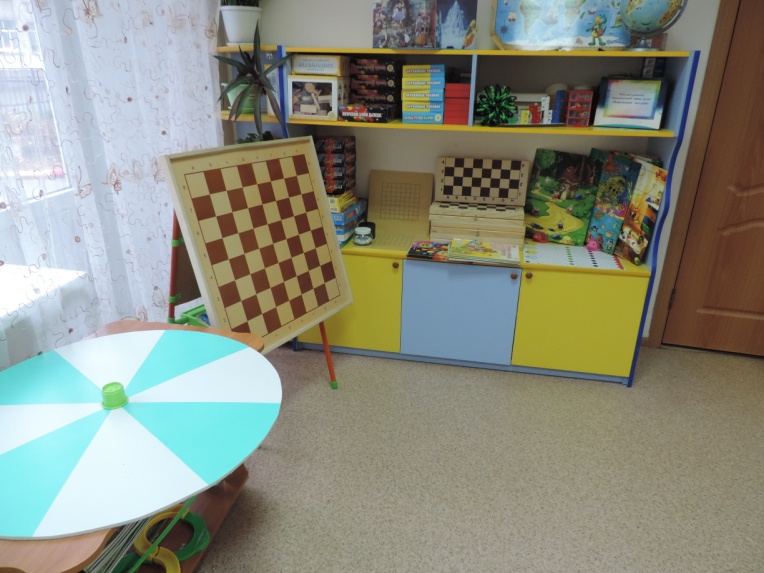 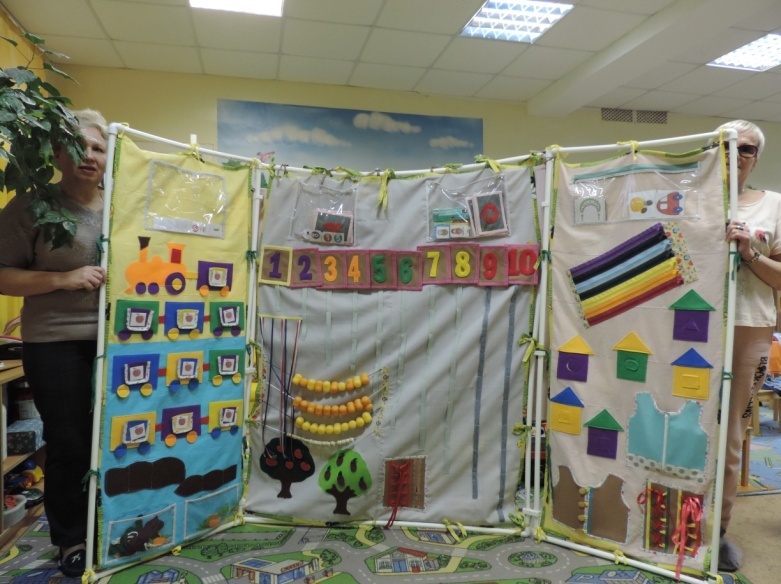 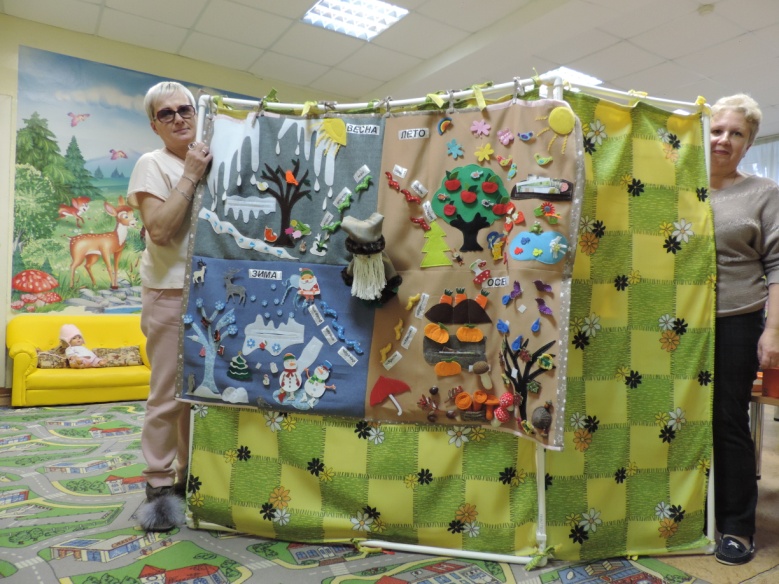 